TWINNING PROJECTSupport to Development Process in the State Statistics Service of Ukraine with the Objective to Enhance its Capacity and Production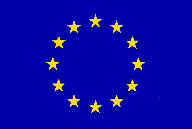 REPORT ON THE STUDY VISIT to Statistics Denmark(Copenhagen, Denmark, July 24-26, 2014)The study visit to Statistics Denmark was organised within the framework of the Twinning Project “Support to Development Process in the State Statistics Service of Ukraine with the Objective to Enhance its Capacity and Production”.  The study visit was carried out under the Component  7 " Agriculture" and took place in Copenhagen on July 24 – 26, 2014. Ukrainian delegation was composed by the representatives of the Department of Agriculture and Environment Statistics, SSSU: Olga Sikachyna, Deputy Director; Svitlana Masyuk, Deputy Director, Head of the Unit of statistics of agricultural and fishery products; Lesya Rabush, Head of the Unit of structural surveys in Agriculure and statistical register. The purpose of the study visit was to study Danish methodology and practical experience in determining the standard output for establishing the typology of farms, which meets basic international (European) standards and is in accordance with the Commission Regulation (EC) No. 1242/2008 establishing a Community typology for agricultural holdings.Experts from Statistics Denmark made a number of presentations, containing a detailed calculation algorithm of "standard output", which serves as the economic criteria for the classification of agricultural holdings by type of agricultural production (8 basic types). The main sources of information for these calculations are structural surveys of agricultural holdings which are conducted in the EU countries (Regulation (EC) № 1166/2008 of the European Parliament and of the Council of 19 November 2008). Also, an additional data sources for these calculations were pointed out, particularly for certain types of products where other sources such as agricultural economic accounts, subsidy recipients register etc. are used.Following the recommendations of Danish experts, provided during the previous Mission in April 2014, SSSU experts made a presentation on test calculations of "standard output" for large and medium-sized agricultural enterprises and the results of the established typology according to the EU regulations. Danish experts have highly rated the work performed by the SSSU experts and the received test results on the typology of Ukrainian agricultural enterprises taking into consideration the large amount of information that has been processed in spite of the absence of relevant software. A number of specific issues that have arisen while performing this work were analysed (in particular concerning the classification of certain agricultural products as a type of agricultural production), and relevant expert advice was provided. During the Study visit the SSSU experts got familiar with the organizational structure in Statistics Denmark, organization of the work process of the Division of communications, dissemination of statistical information and work with users, Division of statistical methodology, the use of administrative registers in the statistics of agriculture. During the meetings SSSU specialists described the organization of the relevant work process in Ukraine. Danish experts have provided their Ukrainian colleagues with questionnaires on specific issues of agricultural production and structural surveys in agriculture. A number of issues that have arisen during the in-depth examination of the standard output calculations and sources of information for such calculations, and further steps to get methodological and practical assistance to address them were outlined.The relevant provisions of General Assembly resolution as of 27.03.2014 "The territorial integrity of Ukraine" (A/Res/68/262) "on annexation of Crimea by Russian Federation” have been used and the particular attention of Danish experts has been focused on the geographical representation of Ukraine as an integral state.The SSSU experts would like to thank all Danish experts for the opportunity to meet, the presentations made during the SV and the valuable information obtained.Persons met:Statistics Denmark:Peter Vig JensenKarsten Larsen Dorte Hækkerup Sisse Shlægelberger Peter Stoltze Carsten Zangenberg Conclusions and recommendationsThe study visit provided an opportunity to get practical experience in establishing methodological and practical framework for the implementation of the typology of agricultural enterprises into the national statistical practice and to improve knowledge and practical skills for working with users of statistical information, and the use of administrative registers in agricultural statistics. Following the recommendations of Danish experts, SSSU will continue to work on calculations of the standard output and farm typology basing on comments and suggestions provided by the experts during the visit.In order to ensure the completeness and quality of agricultural statistics, Danish experts provided their recommendations on the need to clarify the sources of data used for calculations of standard output. Future cooperationSSSU should continue its work on the typology of agricultural enterprises applying the comments and suggestions provided by Danish experts during the visit.Statistics Denmark experts will prepare and present questionnaires on receipt of agricultural products including livestock, to front companies, fishing and fish farming.The next mission is scheduled for October 2014.  